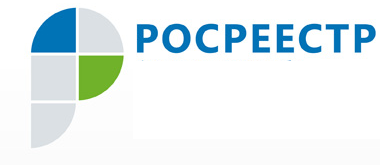 Пресс-релизУправление Росреестра по ХМАО-Югре уточняет порядок получения невостребованных документовОбращаясь в регистрационные органы за получением государственных услуг по кадастровому учету и регистрации прав, заявители по каким-либо причинам не всегда в указанный срок успевают забрать документы. С января 2017 года хранить и выдавать документы по результатам оказания государственных услуг по кадастровому учету и регистрации прав, не полученных заявителями, уполномочены филиалы ФГБУ «ФКП Росреестра», в частности филиал ФГБУ «ФКП Росреестра» по Уральскому федеральному округу.  Выдача заявителю невостребованных документов по заявлению может осуществляться следующими способами:- курьерской доставкой (на платной основе, в соответствии с порядком,
утвержденным приказом Минэкономразвития России от 31.05.2016 № 337);- в территориальном подразделении Филиала (региональном отделении),
 г. Ханты-Мансийск, ул. Мира, д. 27 (бесплатно);- в территориальном подразделении Филиала (региональном отделении) по месту хранения документов (бесплатно, в день обращения);- в территориальном подразделении Филиала (региональном отделении) любого субъекта Российской Федерации, отличном от места хранения невостребованных документов (бесплатно, экстерриториальный принцип).Способ выдачи указывается в заявлении о выдаче невостребованных документов. Заявление можно подать в электронном виде - образец размещается на сайте https://kadastr.ru или обратиться в Филиал, где сотрудник выдаст заявление о выдаче для заполнения. Заявитель может получить информацию о месте хранения невостребованных документов, способах и сроках их получения, обратившись 
в региональное отделение Филиала по телефону (3467) 96-04-44 (доб. 40-52) или лично.При обращении заявителя за выдачей невостребованных документов работник Филиала удостоверяется в личности заявителя, его полномочиях 
(при необходимости) и выдает ему невостребованные документы.Обращаем Ваше внимание, что вышеуказанный порядок выдачи невостребованных документов действует только в отношении документов, представленных в орган регистрации прав для государственного кадастрового учёта и государственной регистрации прав после 01.01.2017. Документы, поступившие в орган регистрации прав до 01.01.2017, хранятся в территориальных отделах Управления Росреестра по Ханты-Мансийскому автономному округу - Югре по месту нахождения объекта недвижимости.Для получения невостребованных документов, представленных в орган регистрации прав для осуществления кадастрового учёта и регистрации прав после 01.01.2017, заявителю или законному представителю необходимо обратиться в соответствующий территориальный отдел Управления Росреестра по Ханты-Мансийскому автономному округу – Югре.Пресс-служба Управления Росреестра по ХМАО – Югре   